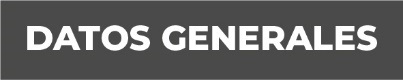 Nombre Octavio Herrera CastilloGrado de Escolaridad Licenciatura en DerechoCédula Profesional (Licenciatura) 1730169Teléfono de Oficina 774 75 8 03 01. Ext. Correo Electrónico  Formación Académica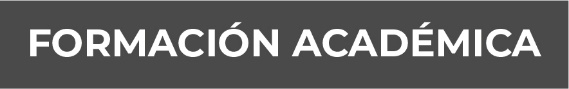 Julio 1986  Agosto 1990Universidad Veracruzana, Estudios de Licenciatura en Derecho.Trayectoria Profesional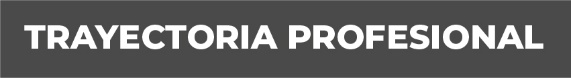 Septiembre 2009 Mayo 2011Agente del Ministerio Público Investigador Itinerante en Chicontepec, Veracruz.Junio 2011 Marzo 2015Agente del Ministerio Público Investigador Itinerante en Papantla, Veracruz.Abril 2015 Septiembre 2016Fiscal Itinerante en Uxpanapa, Veracruz.Octubre 2016 -  a la fechaFiscal Itinerante en Huayacocotla, Veracruz. Conocimiento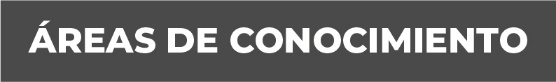 Derecho ConstitucionalDerecho AgrarioDerecho Penal